蝶湖湾小学第二届读书节活动启动仪式通讯稿9月27日上午，蝶湖湾小学在操场上举办了隆重的第二届校园“读经典的书 做有根的人”的读书节活动启动仪式，全体师生参加了本次活动。仪式上，教科室陆燕芬老师读了本次读书节活动计划，介绍了蝶湖湾小学将在读书节期间将举行的各项活动安排。汤凤元校长为启动仪式做了动员讲话并向全体教师发出了倡议。他表示，在这里举行隆重的第二届届读书节启动仪式，目的就是要通过倡导读书，营造一种人人读好书、读书好、好读书的浓厚氛围，不断提高广大师生的内在文化素质。并对同学们提出三点希望：一、要养成爱读书的习惯。二、要做到持之以恒。三、要经常参加读书活动。希望同学们能把这些铭记在心，做勤奋的读书人。活动第二项：教师代表张政千老师宣读了读书节倡议书，从自身读书受益谈起，提倡广大师生积极参与到读书活动中。活动第三项：学生代表五（3）班陆璐同学发表了自己读书的感言，让我们感受到小学生与好书为伴、提升文化涵养的态度和信心。最后，汤校长为读书节提出了一些具体要求和任务。相信本届读书节一定会给充满文化气息的蝶湖湾小学校园添上浓墨重彩的的一笔。（蝶湖湾小学供稿）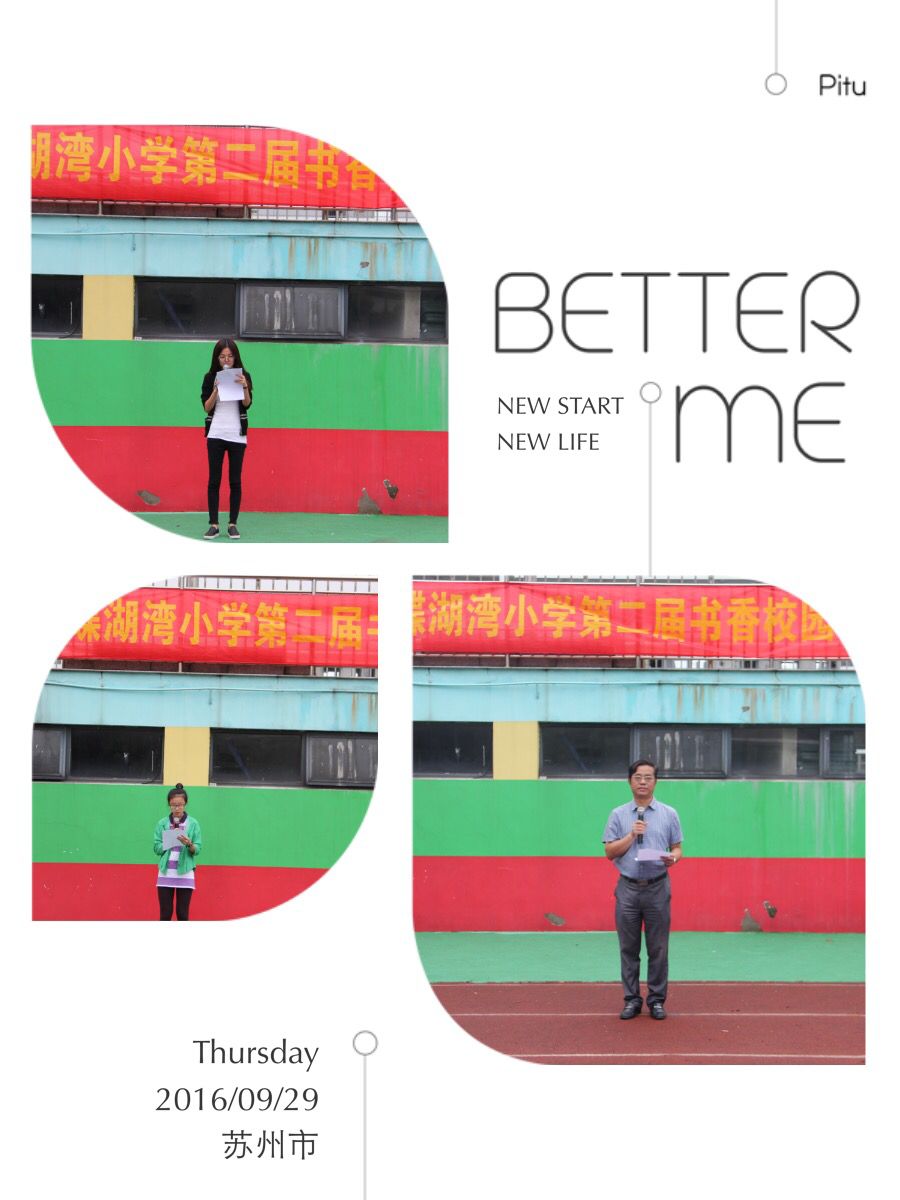 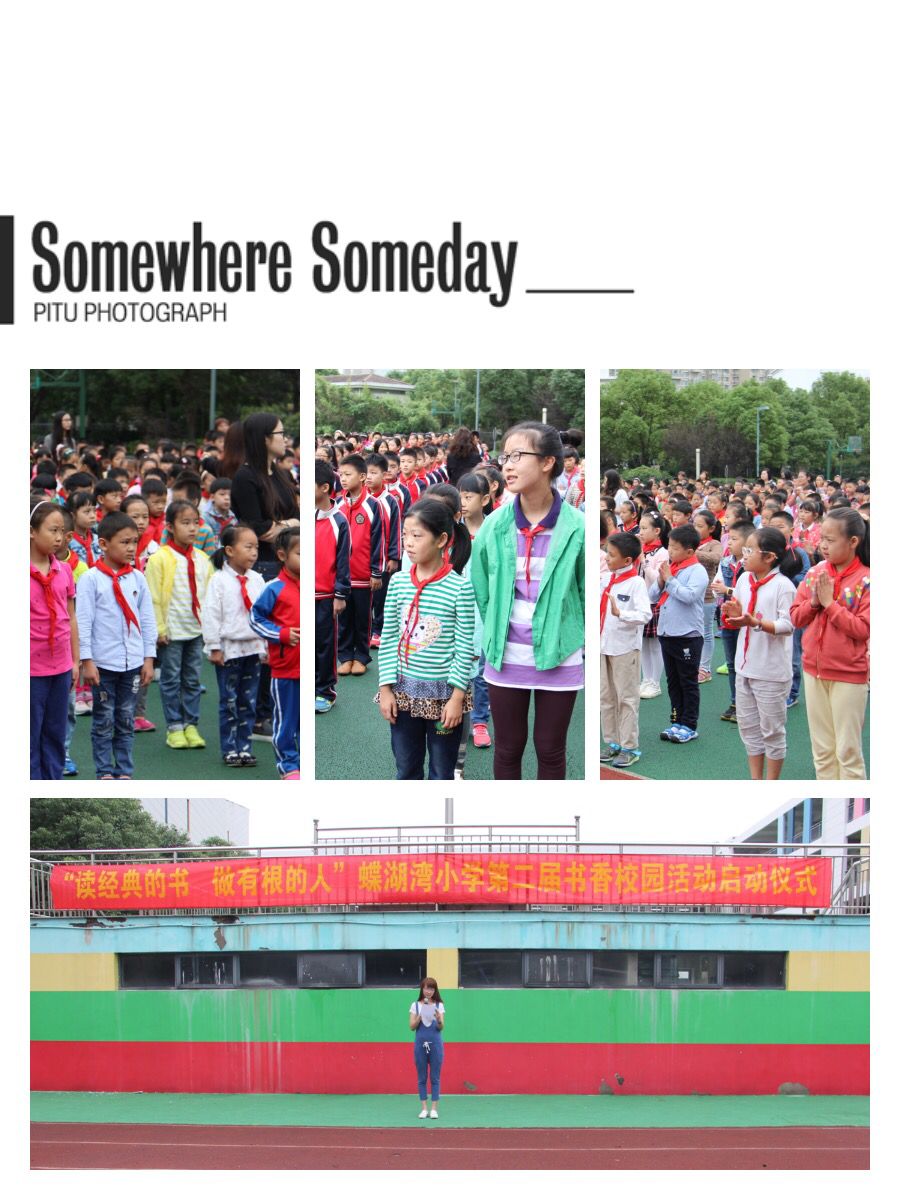 